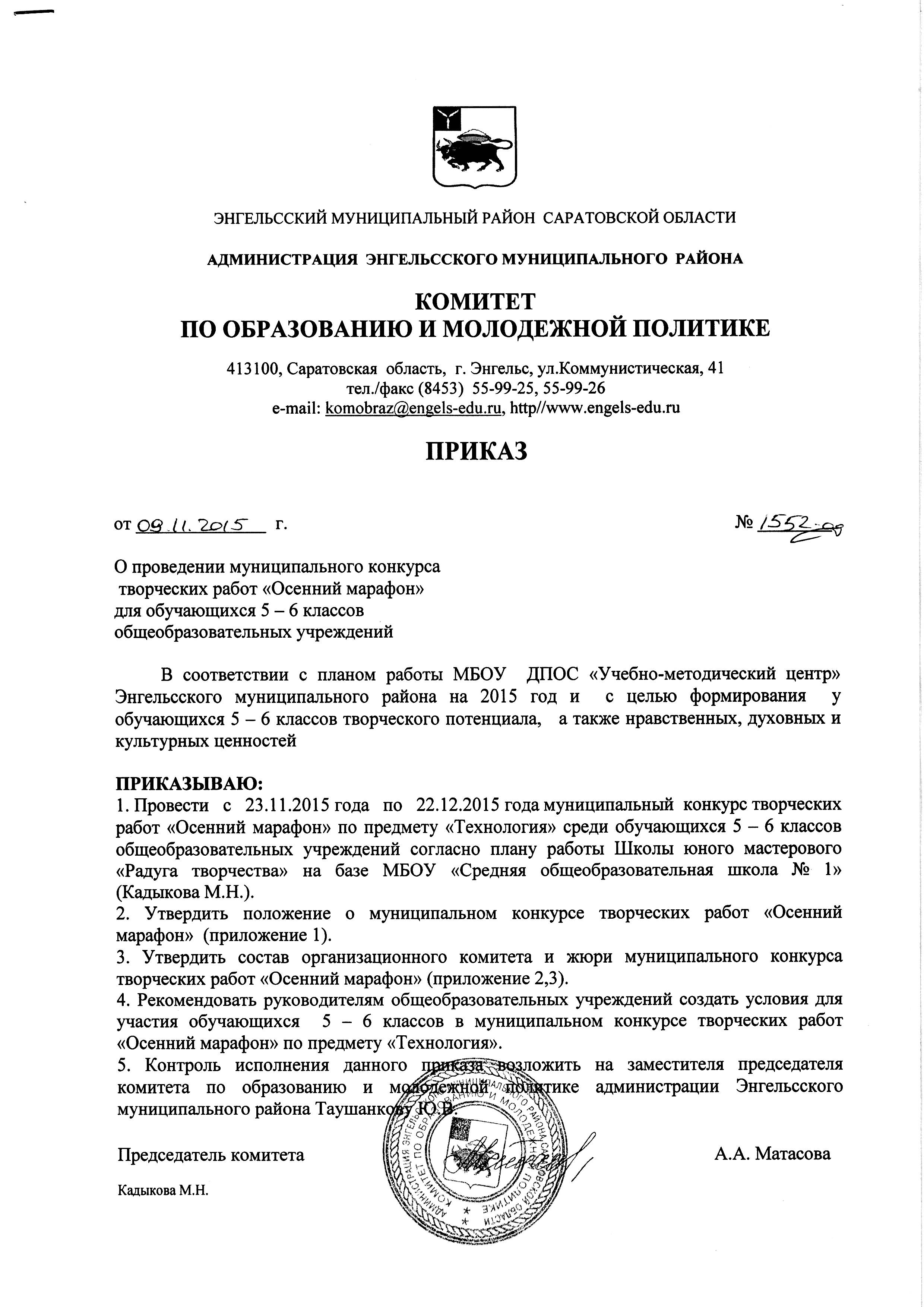 ПОЛОЖЕНИЕо  муниципальном конкурсе творческих работ «Осенний марафон» по предмету «Технология» среди обучающихся 5 – 6 классов общеобразовательных учреждений Энгельсского муниципального районаОбщие положения1. Настоящее Положение определяет цель и задачи, порядок и сроки проведения, требования к предоставляемым материалам, систему награждений конкурса творческих работ «Осенний марафон» (далее – Конкурс).2.  Учредителями и организаторами   Конкурса    являются    комитет    по    образованию   и молодежной политике администрации Энгельсского муниципального района Саратовской области, МБОУ ДПОС «Учебно – методический центр» Энгельсского муниципального района, МБОУ «Средняя общеобразовательная школа № 1» Энгельсского муниципального района Саратовской области.3. Творческая конкурсная работа «Осенний марафон»  представляет собой тематическую подборку равнозначных достойных творческих работ, в которой учащиеся демонстрируют свои познания, умения и творчество.Цель и задачи Конкурса2.1. Цель  Конкурса: формирование и развитие у учащихся 5-6 классов творческого потенциала средствами предмета «Технологии»2.2. Задачи Конкурса:- развитие творческих способностей обучающихся 5 – 6 классов;- формирование нравственных ценностей школьников;- развитие творческой деятельности учащихся средствами воспитания чувства единения с природой, бережного отношения к ней;- создание условий для выявления самобытных и талантливых учащихся.Участники КонкурсаВ Конкурсе могут участвовать обучающиеся 5 - 6 классов  общеобразовательных учреждений Энгельсского района.Руководство  подготовкой учащихся к Конкурсу осуществляют учителя технологии общеобразовательных учреждений.Функции организационного комитета и жюри Для  подготовки и проведения Конкурса создаётся организационный комитет (далее оргкомитет) и жюри.Состав оргкомитета и жюри утверждается приказом комитета по образованию и молодежной политике администрации Энгельсского муниципального района.Функции оргкомитета:информирует о начале проведения Конкурса;определяет порядок поступления работ на участие в Конкурсе;утверждает порядок работы и организует деятельность жюри;определяет порядок подготовки, организации и проведения Конкурса.Функции жюри:разрабатывает порядок оценивания конкурсных материалов и представляет в оргкомитет для утверждения;проводит экспертизу конкурсных работ и определяет победителей и призёров.Члены жюри анализируют представленные материалы и отбирают ученические работы, набравшие наибольшее количество баллов. Решение жюри принимается большинством голосов на заседании после подведения итогов Конкурса и оформляется протоколом.Организация КонкурсаВ адрес оргкомитета Конкурса (МБОУ «Средняя общеобразовательная школа № 1», ответственный: руководитель Школы юного мастерового «Радуга творчества» Антонова Надежда Назарьевна), направляется заявка на бумажном носителе до 28.11.2015 года, содержащая следующие данные: фамилия, имя, отчество (полностью) автора (или группы школьников) творческой работы;образовательное учреждение, класс;фамилия, имя, отчество (полностью) руководителя творческой  работы (учителя технологии), контактная информация;техника исполнения работы (приложение 1).Конкурсные материалы (творческие  работы) направляются в адрес Оргкомитета с 30.11. .   по   07.12.2015 г. Оргкомитет оставляет за собой право не допустить к участию в Конкурсе творческую  работу в случае несоблюдения требований к оформлению и содержанию  или отсутствия заявки (а также отдельных её разделов).Материалы, предоставляемые на  Конкурс, необходимо забрать не позднее чем через три недели после проведения конкурса (позже этого срока Оргкомитет ответственности за работы не несет). Содержание КонкурсаКонкурс осуществляется в один этап: заочный.Заочный этап проводится с 08.12.2015 г. по 21.12.2015 г. Он представляет собой оценку и отбор лучших творческих работ по возрастным категориям: - творческие работы обучающихся 5-х классов;- творческие работы обучающихся 6-х классов.6.3     Отбор лучших творческих работ будет производиться по следующим номинациям:- моделирование;- выжигание;- роспись по дереву;- роспись по ткани;- вышивка;- вязание; - ткачество;- макетирование;- работа с кожей, с фоамираном;- декупаж.Критерии оценивания творческих работВсе творческие работы должны строго соответствовать теме Конкурса «Осенний марафон».В творческой работе учитываются:- отражение тематического направления Конкурса;- художественный вкус, оригинальность;- эстетический вид и оформление работы, соответствие представленного изделия возрастным особенностям;- фантазия и применение новых технологий и материалов, нетрадиционное применение известных материалов, владение выбранной техникой.Члены жюри оценивают творческие работы в соответствии с возрастными категориями: -среди обучающихся 5-х классов выявляют победителя и призеров в каждой номинации, -среди обучающихся 6-х классов выявляют победителя и призеров в каждой номинации. Победители и призеры награждаются дипломами. Всем участникам  вручаются сертификаты участия.                     В оргкомитет конкурса                                                                                  творческих работ                                                            учащихся 5-6-х классов                                                        «Осенний марафон»Заявка Руководитель образовательного учреждения                  __________________                                         М.П.                                                                                                   «___»__________________2015г.                                                                                                                                               Приложение 2  к приказу комитета по образованию   и молодежной политике АЭМР                                                       от 09.11.2015 г.  № 1552-одСостав оргкомитета муниципального конкурса творческих работ «Осенний марафон» по предмету «Технология» среди обучающихся 5 –6 классов образовательных учрежденийПриложение 3  к приказу комитета по образованию   и молодежной политике АЭМР                                                       от 09.11.2015 г.  № 1552-одСостав жюри муниципального конкурса творческих работ «Осенний марафон» по предмету «Технология» среди обучающихся 5 –6 классов образовательных учреждений                   Приложение 1  к приказу комитета по образованию   и молодежной политике АЭМР                                                       от 09.11.2015 г.  № 1552-од                      Приложение 1  к положению                                                      от 09.11.2015 г.  Образовательное учреждение, классФамилия, имя, отчество автора конкурсной работыФамилия, имя, отчество руководителя конкурсной работы, контактная информацияНазвание конкурсной работыНоминацияПредседатель оргкомитета:Кадыкова Марина НиколаевнаДиректор МБОУ ДПОС «Учебно – методический центр» Энгельсского муниципального районаЧлены оргкомитета:Лебединская Марина ВасильевнаМетодист  МБОУ ДПОС «Учебно – методический центр» Энгельсского муниципального районаЧлены оргкомитета:Калашников Сергей ЕвгеньевичЗаместитель директора по учебно – воспитательной работе МБОУ «Средняя общеобразовательная школа № 1» Энгельсского муниципального районаЧлены оргкомитета:Антонова Надежда Назарьевна    Руководитель Школы юного мастерового «Радуга творчества»,  учитель технологии МБОУ «Средняя общеобразовательная школа № 1» Энгельсского муниципального района Председатель Жюри:Антонова Надежда Назарьевна    Руководитель Школы юного мастерового «Радуга творчества»,  учитель технологии МБОУ «Средняя общеобразовательная школа № 1» Энгельсского муниципального района Члены Жюри:Лебединская Марина ВасильевнаМетодист  МБОУ ДПОС «Учебно – методический центр» Энгельсского муниципального районаЧлены Жюри:Лешкенова Лидия КонстантиновнаЗаведующая отделением ГАПОУ СО «Энгельсский колледж профессиональных технологий»Члены Жюри:Пархоменко Антонина НиколаевнаМетодист МАОУ ДО «Центра развития детей и юношества» Энгельсского муниципального района Члены Жюри:Максимова Валентина Ильинична Учитель технологии МБОУ «Средняя общеобразовательная школа № 1» Энгельсского муниципального районаЧлены Жюри:Баранова Оксана АнатольевнаУчитель технологии МБОУ «Средняя общеобразовательная школа № 4» Энгельсского муниципального районаЧлены Жюри:Кольцов Сергей НиколаевичУчитель технологии МБОУ «Средняя общеобразовательная школа № 23» Энгельсского муниципального районаЧлены Жюри:Божко Геннадий ДмитриевичУчитель технологии МБОУ «Средняя общеобразовательная школа № 30» Энгельсского муниципального районаЧлены Жюри:Соколова Ирина ДмитриевнаУчитель технологии МБОУ «Средняя общеобразовательная школа № 32» Энгельсского муниципального районаЧлены Жюри:Сахно Ирина ВитальевнаУчитель технологии МБОУ «Средняя общеобразовательная школа № 33» Энгельсского муниципального районаЧлены Жюри:Головчанская Галина АнатольевнаУчитель технологии МБОУ «Средняя общеобразовательная школа п. Коминтерн» Энгельсского муниципального районаЧлены Жюри:Мустапаева Изольда НиколаевнаУчитель технологии МБОУ «Средняя общеобразовательная школа с. Генеральское» Энгельсского муниципального районаЧлены Жюри:Балтаг Татьяна ПетровнаУчитель технологии МБОУ «Средняя общеобразовательная школа п. Пробуждение» Энгельсского муниципального района